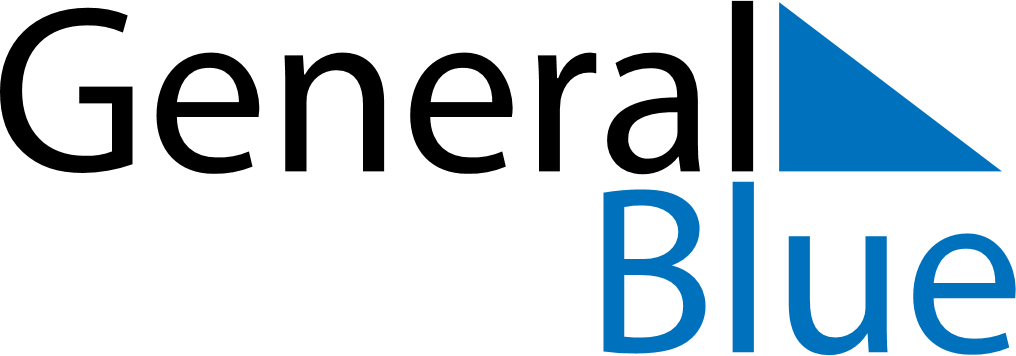 February 2029February 2029February 2029February 2029NorwayNorwayNorwaySundayMondayTuesdayWednesdayThursdayFridayFridaySaturday12234567899101112131415161617Carnival
Mother’s Day181920212223232425262728